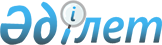 О внесении изменений в решение маслихата от 24 декабря 2021 года № 77 "О бюджете города Аркалыка на 2022-2024 годы"Решение маслихата города Аркалыка Костанайской области от 12 апреля 2022 года № 106
      Аркалыкский городской маслихат РЕШИЛ:
      1. Внести в решение маслихата "О бюджете города Аркалыка на 2022-2024 годы" от 24 декабря 2021 года № 77 (зарегистрировано в Реестре государственной регистрации нормативных правовых актов за № 26101) следующие изменения:
      пункт 1 указанного решения изложить в новой редакции:
      "1. Утвердить бюджет города Аркалыка на 2022-2024 годы согласно приложениям 1, 2, 3 соответственно, в том числе на 2022 год в следующих объемах:
      1) доходы – 8349983,0 тысяч тенге, в том числе по:
      налоговым поступлениям – 2455608,0 тысяч тенге;
      неналоговым поступлениям – 22274,0 тысяч тенге;
      поступлениям от продажи основного капитала – 111901,0 тысяч тенге;
      поступлениям трансфертов – 5760200,0 тысяч тенге, из них объем субвенций – 2702066,0 тысяч тенге;
      2) затраты – 8365664,0 тысяч тенге;
      3) чистое бюджетное кредитование – 11911,0 тысяч тенге:
      бюджетные кредиты – 22972,0 тысяч тенге;
      погашение бюджетных кредитов – 11061,0 тысяч тенге;
      4) сальдо по операциям с финансовыми активами – 166490,0 тысяч тенге:
      приобретение финансовых активов – 166490,0 тысяч тенге;
      5) дефицит (профицит) бюджета – -194082,0 тысяч тенге;
      6) финансирование дефицита (использование профицита) бюджета – 194082,0 тысяч тенге:
      поступление займов – 22972,0 тысяч тенге;
      погашение займов – 11061,0 тысяч тенге;
      используемые остатки бюджетных средств – 182171,0 тысяч тенге.";
      пункт 5 указанного решения изложить в новой редакции:
      "5. Учесть, что в бюджете города на 2022 год предусмотрен объем целевых текущих трансфертов из республиканского бюджета в сумме 1306652,0 тысяч тенге.";
      пункт 6 указанного решения изложить в новой редакции:
      "6. Учесть, что в бюджете города на 2022 год предусмотрен объем целевых текущих трансфертов из областного бюджета в сумме 934087,2 тысяч тенге.";
      пункт 8 указанного решения изложить в новой редакции:
      "8. Учесть, что в бюджете города на 2022 год предусмотрен объем целевых трансфертов из областного бюджета на развитие в сумме 441677,8 тысяч тенге.";
      приложение 1 к указанному решению изложить в новой редакции согласно приложению к настоящему решению.
      2. Настоящее решение вводится в действие с 1 января 2022 года. Бюджет города Аркалыка на 2022 год
					© 2012. РГП на ПХВ «Институт законодательства и правовой информации Республики Казахстан» Министерства юстиции Республики Казахстан
				
      Секретарь Аркалыкского городского маслихата 

Г. Елтебаева
Приложениек решению Аркалыкскогогородского маслихатаот 12 апреля 2022 года№ 106Приложение 1к решению Аркалыкскогогородского маслихатаот 24 декабря 2021 года№ 77
Категория
Категория
Категория
Категория
Категория
Сумма, тысяч тенге
Класс
Класс
Класс
Класс
Сумма, тысяч тенге
Подкласс
Подкласс
Подкласс
Сумма, тысяч тенге
Наименование
Наименование
Сумма, тысяч тенге
I. Доходы
I. Доходы
8 349 983,0
1
Налоговые поступления
Налоговые поступления
2 455 608,0
01
Подоходный налог
Подоходный налог
1 140 338,0
1
Корпоративный подоходный налог
Корпоративный подоходный налог
133 405,0
2
Индивидуальный подоходный налог
Индивидуальный подоходный налог
1 006 933,0
03
Социальный налог
Социальный налог
765 160,0
1
Социальный налог
Социальный налог
765 160,0
04
Hалоги на собственность
Hалоги на собственность
479 756,0
1
Hалоги на имущество
Hалоги на имущество
435 769,0
3
Земельный налог
Земельный налог
9 948,0
4
Hалог на транспортные средства
Hалог на транспортные средства
34 039,0
5
Единый земельный налог
Единый земельный налог
05
Внутренние налоги на товары, работы и услуги
Внутренние налоги на товары, работы и услуги
63 425,0
2
Акцизы
Акцизы
4 275,0
3
Поступления за использование природных и других ресурсов
Поступления за использование природных и других ресурсов
39 451,0
4
Сборы за ведение предпринимательской и профессиональной деятельности
Сборы за ведение предпринимательской и профессиональной деятельности
19 699,0
08
Обязательные платежи, взимаемые за совершение юридически значимых действий и (или) выдачу документов уполномоченными на то государственными органами или должностными лицами
Обязательные платежи, взимаемые за совершение юридически значимых действий и (или) выдачу документов уполномоченными на то государственными органами или должностными лицами
6 929,0
1
Государственная пошлина
Государственная пошлина
6 929,0
2
Неналоговые поступления
Неналоговые поступления
22 274,0
01
Доходы от государственной собственности
Доходы от государственной собственности
10 374,0
4
Доходы на доли участия в юридических лицах, находящиеся в государственной собственности
Доходы на доли участия в юридических лицах, находящиеся в государственной собственности
33,0
5
Доходы от аренды имущества, находящегося в государственной собственности
Доходы от аренды имущества, находящегося в государственной собственности
10 294,0
7
Вознаграждения по кредитам, выданным из государственного бюджета
Вознаграждения по кредитам, выданным из государственного бюджета
7,0
9
Прочие доходы от государственной собственности
Прочие доходы от государственной собственности
40,0
06
Прочие неналоговые поступления
Прочие неналоговые поступления
11 900,0
1
Прочие неналоговые поступления
Прочие неналоговые поступления
11 900,0
3
Поступления от продажи основного капитала
Поступления от продажи основного капитала
111 901,0
01
Продажа государственного имущества, закрепленного за государственными учреждениями
Продажа государственного имущества, закрепленного за государственными учреждениями
17 182,0
1
Продажа государственного имущества, закрепленного за государственными учреждениями
Продажа государственного имущества, закрепленного за государственными учреждениями
17 182,0
03
Продажа земли и нематериальных активов
Продажа земли и нематериальных активов
94 719,0
1
Продажа земли
Продажа земли
42 297,0
2
Продажа нематериальных активов
Продажа нематериальных активов
52 422,0
4
Поступления трансфертов 
Поступления трансфертов 
5 760 200,0
02
Трансферты из вышестоящих органов государственного управления
Трансферты из вышестоящих органов государственного управления
5 760 200,0
2
Трансферты из областного бюджета
Трансферты из областного бюджета
5 760 200,0
Функциональная группа
Функциональная группа
Функциональная группа
Функциональная группа
Функциональная группа
Сумма, тысяч тенге
Функциональная подгруппа
Функциональная подгруппа
Функциональная подгруппа
Функциональная подгруппа
Сумма, тысяч тенге
Администратор бюджетных программ
Администратор бюджетных программ
Администратор бюджетных программ
Сумма, тысяч тенге
Программа
Программа
Сумма, тысяч тенге
Наименование
Сумма, тысяч тенге
II. Затраты
8 365 664,0
01
Государственные услуги общего характера
485 397,0
1
Представительные, исполнительные и другие органы, выполняющие общие функции государственного управления
342 490,0
112
Аппарат маслихата района (города областного значения)
36 642,0
001
Услуги по обеспечению деятельности маслихата района (города областного значения)
36 642,0
122
Аппарат акима района (города областного значения)
305 848,0
001
Услуги по обеспечению деятельности акима района (города областного значения)
302 679,0
003
Капитальные расходы государственного органа
1 350,0
009
Капитальные расходы подведомственных государственных учреждений и организаций
1 819,0
2
Финансовая деятельность
58 154,0
452
Отдел финансов района (города областного значения)
58 154,0
001
Услуги по реализации государственной политики в области исполнения бюджета и управления коммунальной собственностью района (города областного значения)
48 271,0
003
Проведение оценки имущества в целях налогообложения
1 533,0
010
Приватизация, управление коммунальным имуществом, постприватизационная деятельность и регулирование споров, связанных с этим
2 833,0
113
Целевые текущие трансферты нижестоящим бюджетам
5 517,0
5
Планирование и статистическая деятельность
32 177,0
453
Отдел экономики и бюджетного планирования района (города областного значения)
32 177,0
001
Услуги по реализации государственной политики в области формирования и развития экономической политики, системы государственного планирования
31 717,0
004
Капитальные расходы государственного органа
460,0
9
Прочие государственные услуги общего характера
52 576,0
492
Отдел жилищно-коммунального хозяйства, пассажирского транспорта, автомобильных дорог и жилищной инспекции района (города областного значения)
52 576,0
001
Услуги по реализации государственной политики на местном уровне в области жилищно-коммунального хозяйства, пассажирского транспорта, автомобильных дорог и жилищной инспекции
49 416,0
013
Капитальные расходы государственного органа
790,0
067
Капитальные расходы подведомственных государственных учреждений и организаций
2 370,0
02
Оборона
26 053,0
1
Военные нужды
16 558,0
122
Аппарат акима района (города областного значения)
16 558,0
005
Мероприятия в рамках исполнения всеобщей воинской обязанности
16 558,0
2
Организация работы по чрезвычайным ситуациям
9 495,0
122
Аппарат акима района (города областного значения)
9 495,0
006
Предупреждение и ликвидация чрезвычайных ситуаций масштаба района (города областного значения)
9 205,0
007
Мероприятия по профилактике и тушению степных пожаров районного (городского) масштаба, а также пожаров в населенных пунктах, в которых не созданы органы государственной противопожарной службы
290,0
03
Общественный порядок, безопасность, правовая, судебная, уголовно-исполнительная деятельность
9 588,0
9
Прочие услуги в области общественного порядка и безопасности
9 588,0
492
Отдел жилищно-коммунального хозяйства, пассажирского транспорта, автомобильных дорог и жилищной инспекции района (города областного значения)
9 588,0
021
Обеспечение безопасности дорожного движения в населенных пунктах
9 588,0
06
Социальная помощь и социальное обеспечение
1 060 532,2
1
Социальное обеспечение
331 087,0
451
Отдел занятости и социальных программ района (города областного значения)
331 087,0
005
Государственная адресная социальная помощь
331 087,0
2
Социальная помощь
585 820,2
451
Отдел занятости и социальных программ района (города областного значения)
585 820,2
002
Программа занятости
159 131,0
006
Оказание жилищной помощи
12 893,0
007
Социальная помощь отдельным категориям нуждающихся граждан по решениям местных представительных органов
25 556,5
010
Материальное обеспечение детей-инвалидов, воспитывающихся и обучающихся на дому
4 557,7
013
Социальная адаптация лиц, не имеющих определенного местожительства
89 423,0
014
Оказание социальной помощи нуждающимся гражданам на дому
142 772,0
015
Территориальные центры социального обслуживания пенсионеров и инвалидов
49 996,0
017
Обеспечение нуждающихся инвалидов протезно-ортопедическими, сурдотехническими и тифлотехническими средствами, специальными средствами передвижения, обязательными гигиеническими средствами, а также предоставление услуг санаторно-курортного лечения, специалиста жестового языка, индивидуальных помощников в соответствии с индивидуальной программой реабилитации инвалида
55 230,0
023
Обеспечение деятельности центров занятости населения
46 261,0
9
Прочие услуги в области социальной помощи и социального обеспечения
143 625,0
451
Отдел занятости и социальных программ района (города областного значения)
143 625,0
001
Услуги по реализации государственной политики на местном уровне в области обеспечения занятости и реализации социальных программ для населения
72 294,0
011
Оплата услуг по зачислению, выплате и доставке пособий и других социальных выплат
4 094,0
050
Обеспечение прав и улучшение качества жизни инвалидов в Республике Казахстан
28 782,0
054
Размещение государственного социального заказа в неправительственных организациях
38 115,0
067
Капитальные расходы подведомственных государственных учреждений и организаций
340,0
07
Жилищно-коммунальное хозяйство
654 643,3
1
Жилищное хозяйство
26 867,0
472
Отдел строительства, архитектуры и градостроительства района (города областного значения)
1 000,0
004
Проектирование, развитие и (или) обустройство инженерно-коммуникационной инфраструктуры
1 000,0
492
Отдел жилищно-коммунального хозяйства, пассажирского транспорта, автомобильных дорог и жилищной инспекции района (города областного значения)
25 867,0
003
Организация сохранения государственного жилищного фонда
25 867,0
2
Коммунальное хозяйство
439 854,8
472
Отдел строительства, архитектуры и градостроительства района (города областного значения)
308 864,8
005
Развитие коммунального хозяйства
2 016,0
006
Развитие системы водоснабжения и водоотведения
279 136,0
058
Развитие системы водоснабжения и водоотведения в сельских населенных пунктах
27 712,8
492
Отдел жилищно-коммунального хозяйства, пассажирского транспорта, автомобильных дорог и жилищной инспекции района (города областного значения)
130 990,0
011
Обеспечение бесперебойного теплоснабжения малых городов
130 990,0
3
Благоустройство населенных пунктов
187 921,5
492
Отдел жилищно-коммунального хозяйства, пассажирского транспорта, автомобильных дорог и жилищной инспекции района (города областного значения)
187 921,5
015
Освещение улиц в населенных пунктах
73 822,0
016
Обеспечение санитарии населенных пунктов
10 467,0
017
Содержание мест захоронений и захоронение безродных
1 983,0
018
Благоустройство и озеленение населенных пунктов
101 649,5
08
Культура, спорт, туризм и информационное пространство
522 868,5
1
Деятельность в области культуры
165 863,5
455
Отдел культуры и развития языков района (города областного значения)
165 863,5
003
Поддержка культурно-досуговой работы
165 863,5
2
Спорт
176 102,0
465
Отдел физической культуры и спорта района (города областного значения)
176 102,0
001
Услуги по реализации государственной политики на местном уровне в сфере физической культуры и спорта
21 453,0
004
Капитальные расходы государственного органа 
500,0
005
Развитие массового спорта и национальных видов спорта 
136 075,0
006
Проведение спортивных соревнований на районном (города областного значения) уровне
4 412,0
007
Подготовка и участие членов сборных команд района (города областного значения) по различным видам спорта на областных спортивных соревнованиях
13 662,0
3
Информационное пространство
82 477,0
455
Отдел культуры и развития языков района (города областного значения)
69 270,0
006
Функционирование районных (городских) библиотек
56 610,0
007
Развитие государственного языка и других языков народа Казахстана
12 660,0
456
Отдел внутренней политики района (города областного значения)
13 207,0
002
Услуги по проведению государственной информационной политики
13 207,0
9
Прочие услуги по организации культуры, спорта, туризма и информационного пространства
98 426,0
455
Отдел культуры и развития языков района (города областного значения)
60 304,0
001
Услуги по реализации государственной политики на местном уровне в области развития языков и культуры
22 735,0
010
Капитальные расходы государственного органа
3 660,0
032
Капитальные расходы подведомственных государственных учреждений и организаций
33 909,0
456
Отдел внутренней политики района (города областного значения)
38 122,0
001
Услуги по реализации государственной политики на местном уровне в области информации, укрепления государственности и формирования социального оптимизма граждан
18 924,0
003
Реализация мероприятий в сфере молодежной политики
19 198,0
09
Топливно-энергетический комплекс и недропользование
241 060,1
1
Топливо и энергетика
241 060,1
472
Отдел строительства, архитектуры и градостроительства района (города областного значения)
17 815,0
009
Развитие теплоэнергетической системы
17 815,0
492
Отдел жилищно-коммунального хозяйства, пассажирского транспорта, автомобильных дорог и жилищной инспекции района (города областного значения)
223 245,1
019
Развитие теплоэнергетической системы
223 245,1
10
Сельское, водное, лесное, рыбное хозяйство, особо охраняемые природные территории, охрана окружающей среды и животного мира, земельные отношения
62 895,0
1
Сельское хозяйство
32 510,0
462
Отдел сельского хозяйства района (города областного значения)
32 510,0
001
Услуги по реализации государственной политики на местном уровне в сфере сельского хозяйства
32 510,0
6
Земельные отношения
24 504,0
463
Отдел земельных отношений района (города областного значения)
24 504,0
001
Услуги по реализации государственной политики в области регулирования земельных отношений на территории района (города областного значения)
21 493,0
006
Землеустройство, проводимое при установлении границ районов, городов областного значения, районного значения, сельских округов, поселков, сел
3 011,0
9
Прочие услуги в области сельского, водного, лесного, рыбного хозяйства, охраны окружающей среды и земельных отношений
5 881,0
453
Отдел экономики и бюджетного планирования района (города областного значения)
5 881,0
099
Реализация мер по оказанию социальной поддержки специалистов
5 881,0
11
Промышленность, архитектурная, градостроительная и строительная деятельность
29 256,0
2
Архитектурная, градостроительная и строительная деятельность
29 256,0
472
Отдел строительства, архитектуры и градостроительства района (города областного значения)
29 256,0
001
Услуги по реализации государственной политики в области строительства, архитектуры и градостроительства на местном уровне
29 256,0
12
Транспорт и коммуникации
1 398 872,0
1
Автомобильный транспорт
1 398 872,0
492
Отдел жилищно-коммунального хозяйства, пассажирского транспорта, автомобильных дорог и жилищной инспекции района (города областного значения)
1 398 872,0
023
Обеспечение функционирования автомобильных дорог
43 095,0
025
Реализация приоритетных проектов транспортной инфраструктуры
1 138 580,0
045
Капитальный и средний ремонт автомобильных дорог районного значения и улиц населенных пунктов
217 197,0
13
Прочие
37 899,0
3
Поддержка предпринимательской деятельности и защита конкуренции
18 811,0
469
Отдел предпринимательства района (города областного значения)
18 811,0
001
Услуги по реализации государственной политики на местном уровне в области развития предпринимательства
18 811,0
9
Прочие
19 088,0
452
Отдел финансов района (города областного значения)
19 088,0
012
Резерв местного исполнительного органа района (города областного значения) 
19 088,0
14
Обслуживание долга
12 662,0
1
Обслуживание долга
12 662,0
452
Отдел финансов района (города областного значения)
12 662,0
013
Обслуживание долга местных исполнительных органов по выплате вознаграждений и иных платежей по займам из областного бюджета
12 662,0
15
Трансферты
3 823 937,9
1
Трансферты
3 823 937,9
452
Отдел финансов района (города областного значения)
3 823 937,9
006
Возврат неиспользованных (недоиспользованных) целевых трансфертов
1 251,1
024
Целевые текущие трансферты из нижестоящего бюджета на компенсацию потерь вышестоящего бюджета в связи с изменением законодательства
3 435 703,0
038
Субвенции
290 402,0
054
Возврат сумм неиспользованных (недоиспользованных) целевых трансфертов, выделенных из республиканского бюджета за счет целевого трансферта из Национального фонда Республики Казахстан
96 581,8
IІІ. Чистое бюджетное кредитование
11 911,0
Бюджетные кредиты
22 972,0
10
Сельское, водное, лесное, рыбное хозяйство, особо охраняемые природные территории, охрана окружающей среды и животного мира, земельные отношения
22 972,0
9
Прочие услуги в области сельского, водного, лесного, рыбного хозяйства, охраны окружающей среды и земельных отношений
22 972,0
453
Отдел экономики и бюджетного планирования района (города областного значения)
22 972,0
006
Бюджетные кредиты для реализации мер социальной поддержки специалистов
22 972,0
Погашение бюджетных кредитов
11 061,0
5
Погашение бюджетных кредитов
11 061,0
01
Погашение бюджетных кредитов
11 061,0
1
Погашение бюджетных кредитов, выданных из государственного бюджета
11 061,0
IV. Сальдо по операциям с финансовыми активами
166 490,0
Приобретение финансовых активов
166 490,0
13
Прочие
166 490,0
9
Прочие
166 490,0
492
Отдел жилищно-коммунального хозяйства, пассажирского транспорта, автомобильных дорог и жилищной инспекции района (города областного значения)
166 490,0
065
Формирование или увеличение уставного капитала юридических лиц
166 490,0
V. Дефицит (профицит) бюджета
-194 082,0
VI. Финансирование дефицита (использование профицита) бюджета
194 082,0
7
Поступления займов
22 972,0
01
Внутренние государственные займы
22 972,0
2
Договоры займа
22 972,0
16
Погашение займов
11 061,0
1
Погашение займов
11 061,0
452
Отдел финансов района (города областного значения)
11 061,0
008
Погашение долга местного исполнительного органа перед вышестоящим бюджетом
11 061,0
8
Используемые остатки бюджетных средств
182 171,0
01
Остатки бюджетных средств
182 171,0
1
Свободные остатки бюджетных средств
182 171,0
01
Свободные остатки бюджетных средств
182 171,0